2021中華溝通障礙教育學會年會暨溝通障礙學術研討會(視訊)【研討會參加證明及時數QA】感謝您參加110年9月25日「2021中華溝通障礙教育學會年會暨溝通障礙學術研討會」(視訊)，以下為研討會後與會者常見問題與答覆。問題1:請問有研討會參加證明嗎?問題2:主辦單位不另製作參加證明，如需參加證明，請至全國特殊教育資訊網https://special.moe.gov.tw/下載研習時數即可。查詢及下載方式請見問題2。問題2:如何查詢及下載研習紀錄?回答2:全國特殊教育資訊網有詳細的教學喔!請依步驟操作。(1)先至全國特殊教育資訊網首頁https://special.moe.gov.tw/(2)點選【查詢個人研習紀錄說明】https://special.moe.gov.tw/articleInfo.php?paid=4&guid=E3505BA9-1FBD-CC88-C250-DD1CAAE0D26C&token=b4d1f8e2254456b143bc138655b98a4d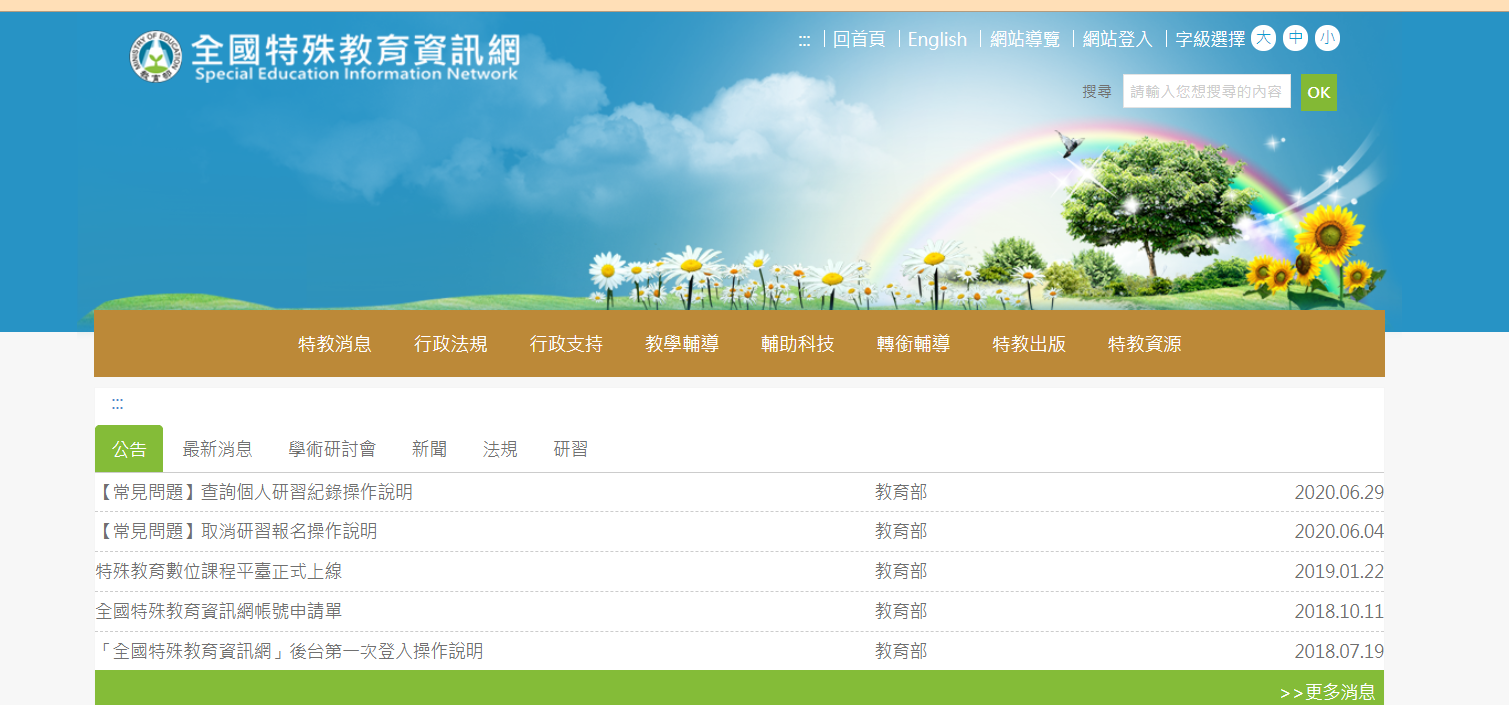 問題3:研討會核發何時數依據為何?回答3:主辦單位以簡易版google meet視訊辦理研討會，並搭配「Google Meet Attendance List」記錄出席時間，但因本軟體是根據參與者的 Google 帳號名稱作記錄。因此若與會者以匿名或英文方式與會，將造成與會者姓名無法辨識，而無法核對及核發研習時數。因此請研討會參與者以本名參與會議，以辨識與會者是否出席及作為核發時數依據。問題4: 如何在Google Meet上更改您的名字?請將https://myaccount.google.com/name黏貼到搜尋欄中。直接鍵入本名的姓氏及名字，並按下【儲存】鍵即可。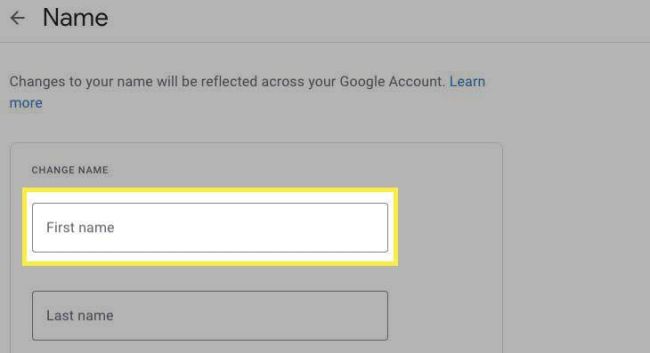 問題5:若時數核錯了，請問如何處理?回答5:全國特殊教育資訊網於研習或研討會辦理15日即關閉系統，本單位系統管理後臺亦無法修改。如您已依規定以本名參與會議，但收到核發時數有誤，請來信留下您的服務/就學單位、電話、姓名與主辦單位討論後續處理方式。主辦單位信箱:TCDA2021@gmail.com